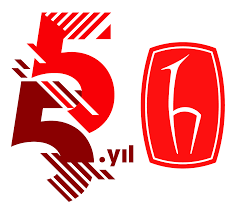 T.C.HACETTEPE ÜNİVERSİTESİDANIŞTAY 8. DAİRESİNİN 2022/4725 SAYILI KARARI DOĞRULTUSUNDA 2019 YILI KAPSAMINDA PUAN DEĞİŞİKLİĞİ TALEBİ OLANLAR İÇİN AKADEMİK TEŞVİK BAŞVURU BEYAN FORMU*Profesör ve Doçent kadrosunda bulunan personel ÜAK’dan doçentlik unvanı aldığı alanı, diğer akademik kadrodaki personel ise çalışma alanlarına uygun olan doçentlik alanını belirtmelidir.NOT: Formun ekine, 2019 yılı akademik faaliyetlerini gösterir ıslak imzalı YÖKSİS çıktısının eklenmesi ve beyan edilen faaliyetlerin belgelendirilmesi gerekmektedir. Bu form başvuru esnasında öğretim elemanı tarafından doldurulup ıslak imzalı olarak Birim Akademik Teşvik Başvuru ve İnceleme Komisyon Başkanlığına teslim edilir.BEYAN EDİLEN FAALİYETLERE İLİŞKİN BİLGİLER(Her bir faaliyet türüne ilişkin kanıt belgeler beyan edilen sıraya göre flash bellek içerisinde yüklenmelidir. Gerektiğinde satır eklemesi yapılabilir.)1- Sunulan bildirilerin yarıdan fazlası Türkiye dışından olmaması nedeniyle başvuruya eklenemeyen veya geçersiz sayılan bildirisi olan öğretim elemanları2- İlgili yılda Editör Kurulu Üyeliği faaliyeti bulunmasına rağmen başvurularına bu faaliyetlerini ekleyemeyen öğretim elemanları3- SCI, SCI-Expanded, SSCI ve AHCI kapsamındaki dergilerde yayınlanmış makaleleri için Yönetmelik düzenlemesi ile uygulanan hesaplama yöntemi değişikliği nedeniyle önceki yönetmeliğe göre daha düşük puan almış öğretim elemanları1 Ocak-31 Aralık 2019 takvim yılı içerisinde yaptığım faaliyetlerime ait 2019 yılı ek başvurumu yaptım. Sunduğum bilgi ve belgelerin 27 Haziran 2018 tarih ve 30461 sayılı Resmî Gazetede yayımlanan Akademik Teşvik Ödeneği Yönetmeliği hükümleri çerçevesinde doğruluğunu, etik kurallara aykırı hususlar içermediğini, aykırı bir durum tespit edilmesi halinde ortaya çıkabilecek tüm yasal sorumlulukları üstlendiğimi beyan ve taahhüt ediyorum.Başvurumun değerlendirmeye alınması hususunda gereğini arz ederim.										…/…/2023										         Adı Soyadı, İmzaBAŞVURAN ÖĞRETİM ELEMANIBAŞVURAN ÖĞRETİM ELEMANIAdı SoyadıKadro UnvanıKadrosunun Bulunduğu Birim Bölüm/Anabilim Dalı/ProgramTemel Bilim Alanı*Faaliyet Türü2019 Yılına İlişkin Yapılmış Başvuru PuanıYeni Başvuru PuanıPuan Farkı1)YAYIN2)TEBLİĞTOPLAMYAYINESER NO, ESER ADI, TÜRÜ2019 Yılı Başvuru PuanıYeni Başvuru PuanıPuan Farkı1.2.3.TEBLİĞESER NO, ESER ADI, TÜRÜ2019 Yılı Başvuru PuanıYeni Başvuru PuanıPuan Farkı1.2.3.